Warszawa, 02 marca 2023 r.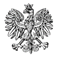 WPS-II.431.1.49.2022.MMPan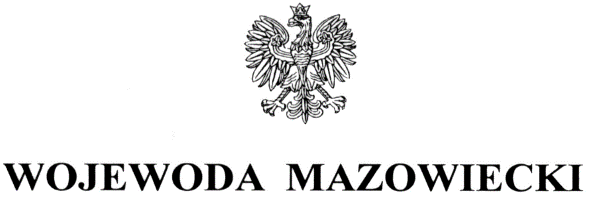 Dariusz ChaborskiDyrektorDom Pomocy Społecznej w PrzasnyszuZALECENIA POKONTROLNENa podstawie art. 127 ust. 1 w związku z art. 22 pkt 8 ustawy z dnia 12 marca 2004 r. o pomocy społecznej (Dz. U. z 2021 r. poz. 2268, z późn. zm.) oraz Rozporządzenia Ministra Rodziny i Polityki Społecznej z dnia 9 grudnia 2020 r. w sprawie nadzoru i kontroli w pomocy społecznej (Dz. U. z 2020 r. poz. 2285) zespół inspektorów Wydziału Polityki Społecznej Mazowieckiego Urzędu Wojewódzkiego w Warszawie w dniach od 29 grudnia 2022 r. do 
26 stycznia 2023 r. (na terenie Domu w dniach 29-30 grudnia 2022 r. oraz 3 i 17-18 stycznia 2023 r.) przeprowadził kontrolę kompleksową w kierowanym przez Pana Domu Pomocy Społecznej w Przasnyszu, przy ul. Ruda 1. Zakres kontroli obejmował jakość usług świadczonych przez dom pomocy społecznej, stan i strukturę zatrudnienia pracowników oraz przestrzeganie praw mieszkańców. Kontrolą objęto okres od 1 stycznia 2022 r. do dnia kontroli. 

Szczegółowy opis i ocena skontrolowanej działalności zostały przedstawione w protokole kontroli kompleksowej podpisanym przez Pana bez zastrzeżeń 27 lutego 2023 r.

Decyzją Wojewody Mazowieckiego nr 11/2010 z dnia 24 marca 2010 r. Powiat Przasnyski otrzymał zezwolenie na prowadzenie placówki na czas nieokreślony. Dom wpisany jest do Rejestru domów pomocy społecznej województwa mazowieckiego pod poz. nr 45. Dom Pomocy Społecznej w Przasnyszu przeznaczony jest dla 189 osób dorosłych niepełnosprawnych intelektualnie. Na dzień 29 grudnia 2022 r. w placówce przebywało 
186 mieszkańców. Działalność Domu Pomocy Społecznej w Przasnyszu oceniono pozytywnie pomimo nieprawidłowości. Wobec przedstawionej w protokole oceny dotyczącej funkcjonowania Domu Pomocy Społecznej w Przasnyszu stosownie do art. 128 ustawy z dnia 
12 marca 2004 r. o pomocy społecznej w celu usunięcia stwierdzonych nieprawidłowości zwracam się o realizację następujących zaleceń pokontrolnych: W przypadku konieczności ograniczenia mieszkańcowi samodzielnego opuszczania terenu domu pomocy społecznej, dokonywać tego jedynie na podstawie obowiązujących przepisów prawa;Dokumentować działania mające na celu ustalanie aktualnej sytuacji osoby oczekującej na miejsce w DPS w jej miejscu zamieszkania lub pobytu przed przyjęciem do domu pomocy społecznej. W przypadku ustaleń telefonicznych sporządzać w formie notatek służbowych;Uzupełnić akta mieszkańców ubezwłasnowolnionych całkowicie o zgodę sądu opiekuńczego na ich pobyt w domu pomocy społecznej;W pokojach wieloosobowych, przeznaczonych dla więcej niż trzech osób, umieszczać tylko osoby leżące;Umożliwić udział w prowadzonych na terenie Domu zajęciach rehabilitacji społecznej, o których mowa w rozporządzeniu Ministra Pracy i Polityki Społecznej 
z 27 lutego 2014 r. w sprawie rehabilitacji społecznej domach pomocy społecznej dla osób z zaburzeniami psychicznymi (Dz. U. poz. 250), pozostałym mieszkańcom, nie tylko tym, u których według orzeczenia główną przyczyną niepełnosprawności jest choroba psychiczna;Dokonywać potwierdzenia zasadności pobytu mieszkańców w domu pomocy społecznej, co najmniej raz na 6 miesięcy, zgodnie z art. 38 ust. 5 ustawy z dnia 
19 sierpnia 1994 r. o ochronie zdrowia psychicznego (Dz. U. z 2022 r. poz. 2123);Przeszkolić pracowników zespołu terapeutyczno-opiekuńczego w zakresie przepisów prawa i aspektów medycznych stosowania przymusu bezpośredniego;Dokumentować stosowanie specjalnych zabezpieczeń mieszkańca w prowadzonej dla niego dokumentacji wskazując na zasadność i sposób zabezpieczania (dokumentacja medyczna, akta osobowe, Indywidualny Plan Wsparcia Mieszkańca). UWAGI:- przypadku wyczerpania możliwości wsparcia mieszkańców mających problemy ze świadomym podejmowaniem decyzji, działania Domu powinny zmierzać do uregulowania jego sytuacji prawnej przez sąd opiekuńczy. Należy mieć tu na uwadze sytuacje, w których mieszkańcy ze zmiennym stanem świadomości podpisują dokumenty dotyczące ich osoby;- w ramach przejrzystości rozliczania leków mieszkańców (jako podmiotu zakupującego je) wprowadzić ich rozchód, w szczególności leków o charakterze psychotropowym;- rozważyć odbieranie świadczeń mieszkańców od listonosza przez kasjera zatrudnionego w Domu; - opracować procedury szczegółowo regulujące sposób postępowania z mieszkańcami wymagającymi specjalnego zabezpieczenia, stosować w takich sytuacjach środki zabezpieczające wyłącznie za zgodą lekarza, wykorzystywać do zabezpieczenia mieszkańca wyłącznie produkty specjalistyczne, przeznaczone do opieki nad osobami w podeszłym wieku i z niepełnosprawnościami.Jednostka organizacyjna pomocy społecznej w terminie 30 dni od dnia otrzymania niniejszych zaleceń pokontrolnych obowiązana jest do powiadomienia Wojewody Mazowieckiego o ich realizacji na adres: Mazowiecki Urząd Wojewódzki w Warszawie Wydział Polityki Społecznej, pl. Bankowy 3/5, 00-950 Warszawa.PouczenieZgodnie z art. 128 ustawy z dnia 12 marca 2004 r. o pomocy społecznej (Dz. U. z 2021 r. poz. 2268, z późn. zm.) kontrolowana jednostka może, w terminie 7 dni od dnia otrzymania zaleceń pokontrolnych, zgłosić do nich zastrzeżenia do Wojewody Mazowieckiego za pośrednictwem Wydziału Polityki Społecznej.Zgodnie z art. 130 ust.1 ustawy z dnia 12 marca 2004 r. o pomocy społecznej, kto nie realizuje zaleceń pokontrolnych – podlega karze pieniężnej w wysokości od 500 zł do 
12 000 zł.			Z poważaniemz up. WOJEWODY MAZOWIECKIEGO         	         Kinga Jura     Zastępca Dyrektora          Wydziału Polityki SpołecznejDo wiadomości:Pan Krzysztof Bieńkowski, Starosta Powiatu Przasnyskiegoaa